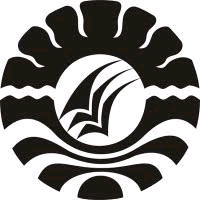 SKRIPSIPENERAPAN MODEL PEMBELAJARAN KOOPERATIF TIPE TALKINGSTICK UNTUK MENINGKATKAN HASIL BELAJAR IPSPADA SISWA KELAS IV SD INPRES TIDUNG II KECAMATAN RAPPOCINI KOTA MAKASSARMARWAH MUNIRPROGRAM STUDI PENDIDIKAN GURU SEKOLAH DASARFAKULTAS ILMU PENDIDIKANUNIVERSITAS NEGERI MAKASSAR2017PENERAPAN MODEL PEMBELAJARAN KOOPERATIF TIPE TALKINGSTICK UNTUK MENINGKATKAN HASIL BELAJAR IPS PADA SISWA KELAS IV SD INPRES TIDUNG II KECAMATAN RAPPOCINIKOTA MAKASSARSKRIPSIDiajukan untuk Memenuhi Sebagian Persyaratan Guna Memperoleh Gelar Sarjana Pendidikan pada Program Studi Pendidikan Guru Sekolah DasarStrata Satu Fakultas Ilmu Pendidikan Universitas Negeri MakassarOleh: 			MARWAH MUNIR1347440033PROGRAM STUDI PENDIDIKAN GURU SEKOLAH DASARFAKULTAS ILMU PENDIDIKAN UNIVERSITAS  NEGERI  MAKASSAR2017